Athens Epidaurus Festival 2021 DANCE – PERFORMANCEFlorentina HolzingerTANZ 9 & 10 September, 21:00Peiraios 260 (Hall D)How can the cult of beauty inherent in the tradition of dance be reconciled with the cruelty to which female bodies are exposed through this form of art? Third part of a trilogy about body as a spectacle and its disciplining, TANZ by Austrian Florentina Holzinger focuses on the legacy of dance, particularly classical dance.An ensemble of performers between the ages of twenty and eighty, each with her own, uique dance background, perform under the instructions of Beatrice Cordua, the first ballerina to dance Stravinsky’s The Rite of Spring naked, back in 1972. The performers undergo rigorous physical and mental training in a ballet d’action, against the backdrop of an operatic setting.Throughout the performance, the artists gradually develop superhuman abilities, such as the ability to fly, as their frantic quest for perfection in an ephemeral world comes alive through brutal, parodic images.Ballet, comedy, and pornography take turns, and the sacred is transformed into the profane and vice versa, as a porn producer films the ongoing performance.Viewer discretion: The performance includes nudity and self-harm scenes.Suitable for audiences 16+.Strobe lights are used in the performance.Florentina HolzingerAustrian choreographer and performer Florentina Holzinger studied choreography at the School for New Dance Development (SNDO) at the Amsterdamse Hogeschool voor de Kunsten. Her Diploma solo work Silk was awarded the Prix Jardin d’Europe at the lmPulsTanz Festival 2012. Her hybrid works walk a fine line between highbrow and pop art. TANZ, alongside her award-winning pieces Recovery and Apollon form a trilogy focusing on female physicality, with a special emphasis on investigating the possibilities of the female body in its attempt to respond to conditions of extreme pressure and discipline. Florentina HolzingerTANZ 9 & 10 September, 21:00Peiraios 260 (Hall D)Concept – Performance – Choreography Florentina HolzingerPerformance by and with Renée Copraij, Beatrice Cordua, Evelyn Frantti, Lucifire, Lydia Darling, Annina Machaz, Netti Nüganen, Suzn Pasyon, Laura Stokes / Steffi Wieser, Veronica Thompson, Josefin Arnell, Florentina HolzingerVideo design – Live camera Josefin ArnellSound design - Sound technician Stefan SchneiderLighting design - Technical director Anne MeeussenTechnical assistant Koen VannesteStage design Nikola KnezevicStage assistant Camilla SmoldersDramaturgy Renée Copraij – Sara OstertagOutside eye Michele Rizzo – Fernando BelfioreMusical coaching Almut LustigCoaching Ghani Minne – Dave TuskStunt support Haeger Stunt & WireworksStunt instructors Stunt Cloud GmbH (Leo Plank, Phong Giang, Sandra Barger)Theory and research Anna LeonCostume advisor and tailor Mael BlauProsthetics and masks Students of Wigs, Make-up and SpecialMake-up Effects for Stage and Screen - Theaterakademie August Everding Munich, Marianne MeinlManagement Something Great (Berlin – DE) & DANSCO (Amsterdam – NL)International distribution Something Great (Berlin – DE)Production SpiritExecutive production Laura AndreßFinancial administration Julia Haas/SMART (Vienna – AT)Co-production Tanzquartier Wien (Vienna – AT), Spring Festival (Utrecht – NL), Theatre Rotterdam (Rotterdam – NL), Mousonturm (Frankfurt – DE), Arsenic (Lausanne – CH), Münchner Kammerspiele (Munich – DE), Take Me Somewhere Festival (Glasgow – UK), Beursschouwburg (Brussels, BE), deSingel (Antwerp – BE), Sophiensaele (Berlin – DE), Frascati Productions (Amsterdam – NL),Theater im Pumpenhaus (Muenster – DE), asphalt Festival (Düsseldorf – DE)Supported by O Espaço do Tempo (PT), Fondation LUMA (FR), De Châtel Award (NL)Thanks to CAMPO Gent, ImPulsTanz – Vienna International Dance Festival, Eva Beresin, Stefanie Leitner, Tanz-Archiv MUK Wien, Stimuleringsfonds Creatieve Industrie Mochi Catering Vienna, Andres StirnFunded by Cultural Department of the City of Vienna Arts and Culture Division of the Federal, Chancellery of Austria, Performing Arts Fund NL and Norma fonds NLWith the support of the Republic Austria Federal Ministry for Arts, Culture, the Civil Service and Sport, Section IV – Arts and Culture*Tickets: VIP 25€ • ZONE Α 20€ – STUDENTS / 65+ / ARTIST UNIONS 16€ • ZONE B 15€ – STUDENTS / 65+ / ARTIST UNIONS 12€ • PERSONS WITH DISABILITIES / UNEMPLOYMENT CONCESSIONS / ART SCHOOL STUDENTS 5€Ticket sale: aefestival.gr | tickets.aefestival.gr | ticketservices.gr / +30 210 7234 567 / Main Box Office (Panepistimiou 39) & Public stores.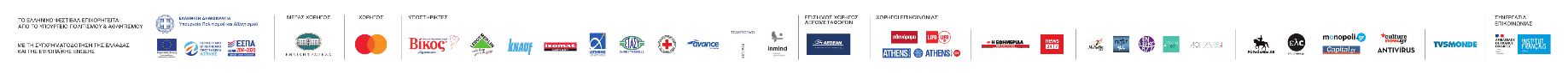 